„EU peníze školám“Projekt DIGIT – digitalizace výuky na ISŠTE Sokolovreg. č. CZ.1.07/1.5.00/34.0496Tento výukový materiál je plně v souladu s Autorským zákonem (jsou zde dodržována všechna autorská práva). Pokud není uvedeno jinak, autorem textů 
a obrázků je Ing. Miloslav Mládek.VýkladMezi subjekty trhu (domácnosti, podniky, stát) neustále proudí peněžní toky. Následující obrázek představuje koloběh peněz ve 4 sektorové ekonomice (přidáno zahraničí):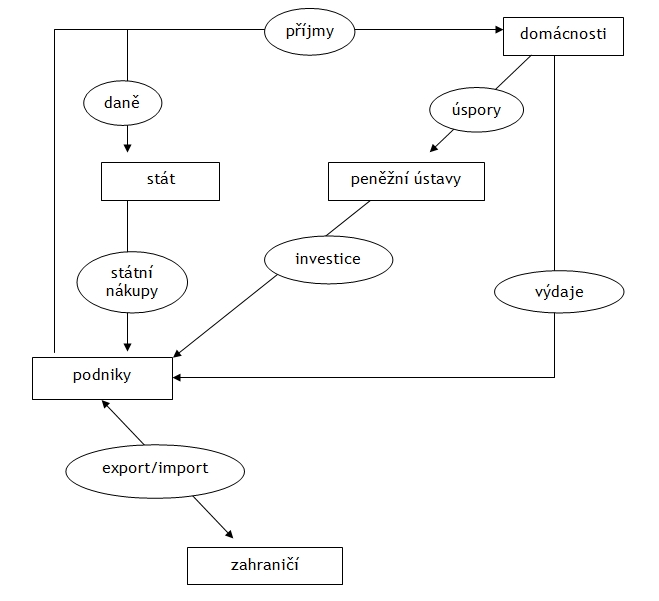 Obrázek 1:Koloběh peněz. Klínský, P., Münch, O., Chromá, D.: Ekonomika, Ekonomická a finanční gramotnost pro střední školy. EDUKO nakladatelství, s. r. o., Praha, 2010. ISBN 978-80-87204-44-3. str. 13.Ukazatele vývoje ekonomiky:hrubý domácí produkt;platební bilance;inflace;nezaměstnanost.Platební bilancePorovnávají se příjmy a výdaje státu vůči zahraničí. Struktura platební bilance:Obrázek 2: Platební bilance. Klínský, P., Münch, O., Chromá, D.: Ekonomika, Ekonomická a finanční gramotnost pro střední školy. EDUKO nakladatelství, s. r. o., Praha, 2010. ISBN 978-80-87204-38-2. str. 133.InflaceInflace znamená všeobecný růst cenové hladiny v čase (dochází ke snížení kupní síly peněz).NezaměstnanostNezaměstnanost na trhu práce měříme ukazatelem míry nezaměstnanosti:míra nezaměstnanosti =  Hrubý domácí produktHDP je peněžním vyjádřením celkové hodnoty statků a služeb nově vytvořených v daném období na určitém území.Magický čtyřúhelníkPro názornější představu se všechny 4 ukazatele nanesou do grafu  vznikne čtyřúhelník. Jeho plocha představuje úspěšnost ekonomiky. Čím je větší, tím úspěšnější je ekonomický vývoj státu. Problém je v tom, že nelze zajistit, aby se všechny čtyři ukazatele vyvíjely pozitivně (vysoké tempo hospodářského růstu  vyšší zaměstnanost - ale současně! - vyšší míru inflace). Proto si hospodářská politika státu klade za cíl dosáhnout jejich co nejoptimálnější vývoj.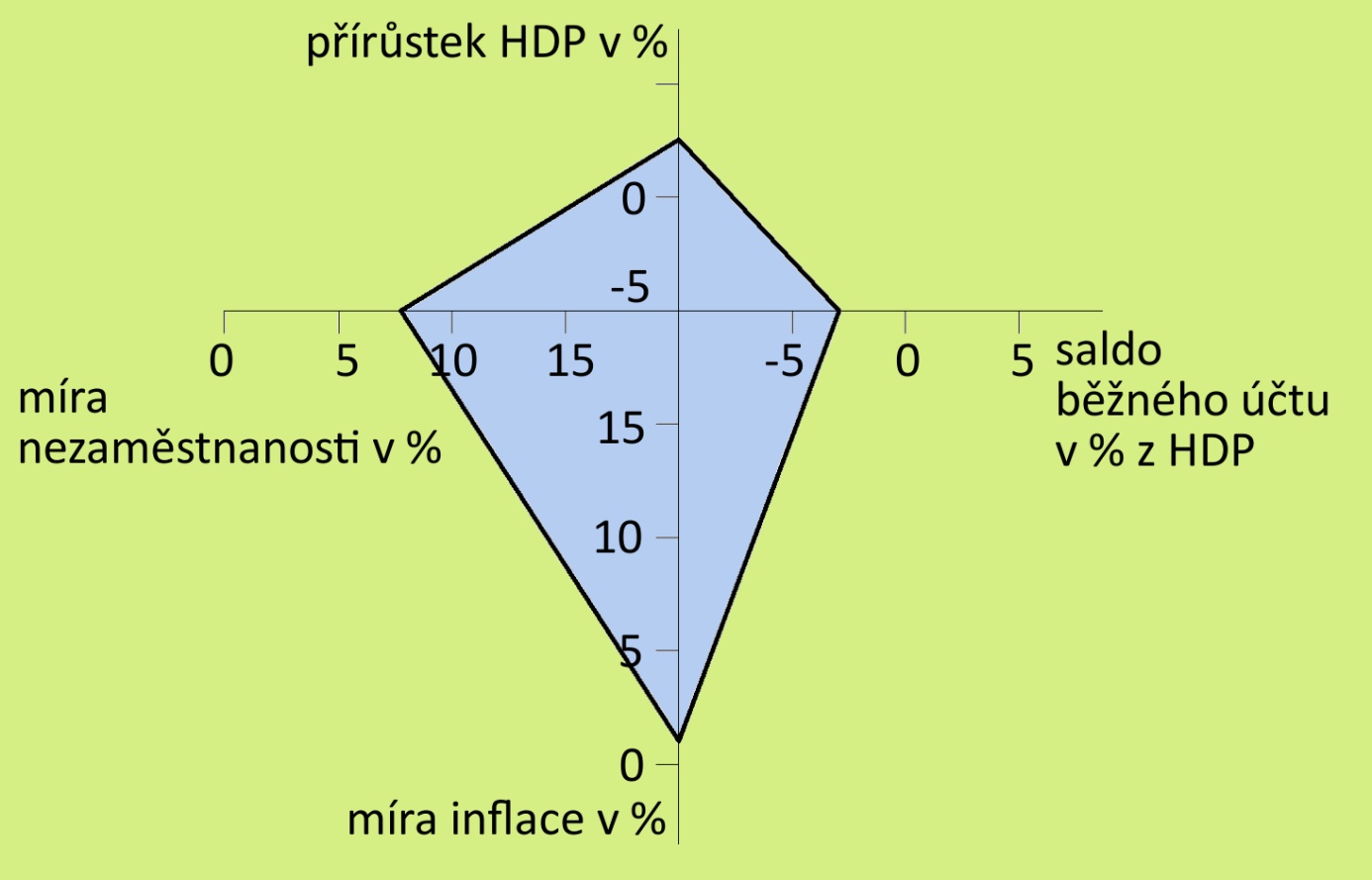 Obrázek 3: Magický čytřúhelník. Klínský, P., Münch, O., Chromá, D.: Ekonomika, Ekonomická a finanční gramotnost pro střední školy. EDUKO nakladatelství, s. r. o., Praha, 2010. ISBN 978-80-87204-38-2. str. 135.Samostatná práceNajděte na webu ČSÚ nejnovější statistické údaje vývoje HDP, inflace, nezaměstnanosti a platební bilance.Z údajů nalezených v úkole č. 1 sestavte magický čtyřúhelník ČR.Najděte za pomoci internetu údaje pro magický čtyřúhelník jednoho ze sousedních států ČR, čtyřúhelník sestavte. Porovnejte oba čtyřúhelníky.Doplňte větu: Nižší míra inflace ............. hospodářský růst a vyvolává ............. nezaměstnanost.III/2 Inovace a zkvalitnění výuky prostřednictvím ICTVY_32_INOVACE_18_2_13Název vzdělávacího materiáluMagický n-úhelníkJméno autoraMgr. Miloslav MládekTematická oblastZaměstnanci, trh, daňová soustava, národní hospodářstvíVzdělávací obor23-45-M/01 Dopravní prostředkyPředmětEkonomikaRočník3., 4.Rozvíjené klíčové kompetenceKompetence k učení poznává smysl a cíl učení, má pozitivní vztah k učení, posoudí vlastní pokrok a určí překážky či problémy bránící učení, naplánuje si, jakým způsobem by mohl své učení zdokonalit, kriticky zhodnotí výsledky svého učení a diskutuje o nich.Kompetence komunikativní využívá informační a komunikační prostředky a technologie pro kvalitní a účinnou komunikaci s okolním světem.Kompetence pracovní používá bezpečně a účinně materiály, nástroje a vybavení, dodržuje vymezená pravidla, plní povinnosti a závazky, adaptuje se na změněné nebo nové pracovní podmínky.Průřezové témaObčan v demokratické společnosti - naučí žáka orientovat se v masových médiích, využívat je jako zdroj informací.Časový harmonogram1 vyučovací hodinaPoužitá literatura a zdrojeKlínský, P., Münch, O., Chromá, D.: Ekonomika, Ekonomická a finanční gramotnost pro střední školy. EDUKO nakladatelství, s. r. o., Praha, 2010. ISBN 978-80-87204-38-2.Pomůcky a prostředkyPC, internetAnotaceUkazatele úrovně ekonomiky, koloběh peněz v ekonomice, magický n-úhelníkZpůsob využití výukového materiálu ve výuceVýklad, samostatná práceDatum (období) vytvoření vzdělávacího materiáluZáří 2013Platební bilanceBěžný účetObchodní bilance(zachycuje vývoz a dovoz)Platební bilanceBěžný účetDalší příjmy a výdaje(služby, dary ...)Platební bilanceFinanční účet(mezinárodní investice, zahraniční kapitál)Finanční účet(mezinárodní investice, zahraniční kapitál)Platební bilanceZměna devizových rezervZměna devizových rezerv